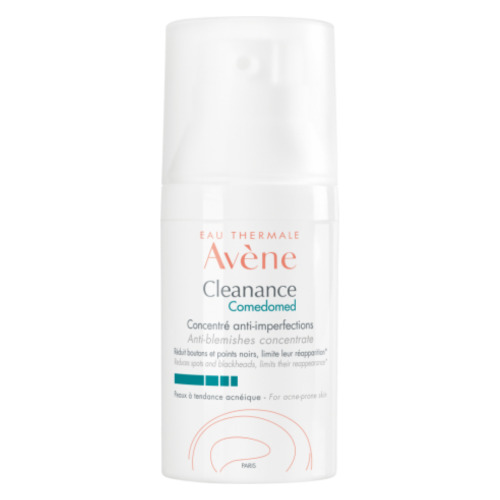 Cleanance Comedomed - կորյակների դեմ կոնցենտրատ